GÂTEAU AUX CARAMBARSRecette de Marie-Annick  ( très apprécié au sucré salé d’avril 2016)20 carambars120 g de sucre150 g de beurre150 g de farine 3 œufs1 verre de lait1 sachet de levureMettre les carambars à fondre avec le lait et le beurre.Mélangez les œufs, le sucre, la farine et la levure.Mélangez les 2 préparations.Beurrez un peu le moule.Cuire au four 180° pendant 40 mn .Bon appétit !!!! mais attendre un peu qu’il soit refroidit…..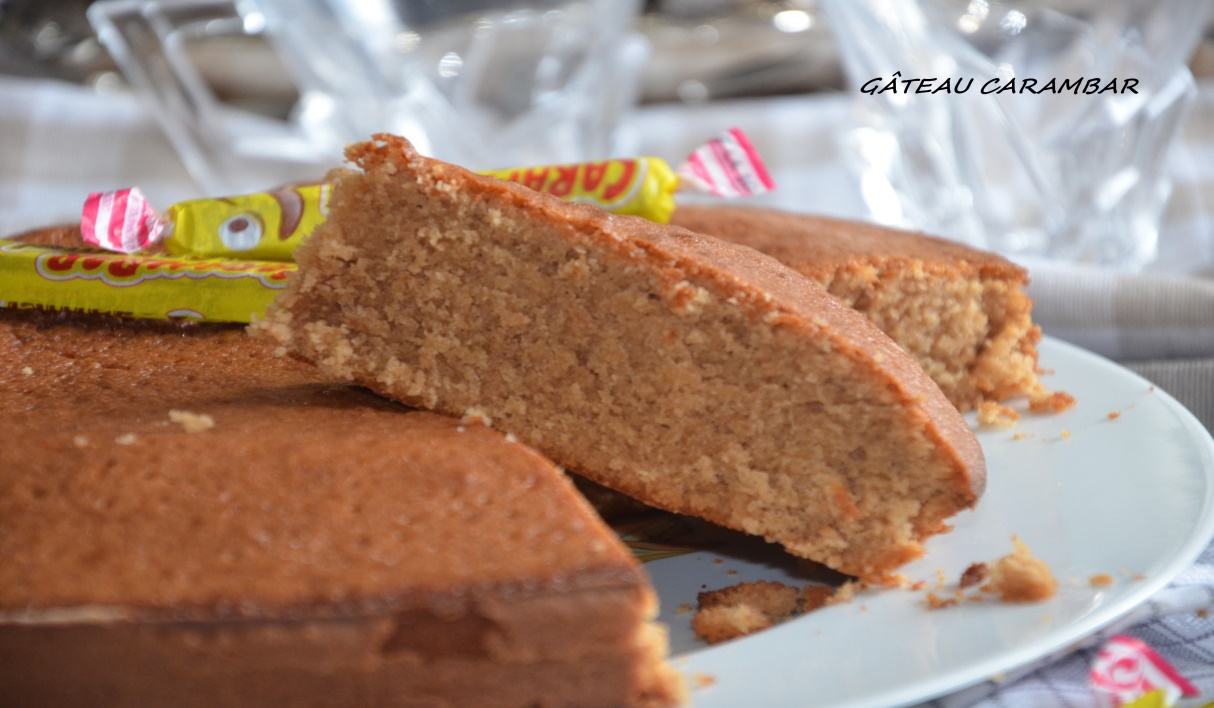 